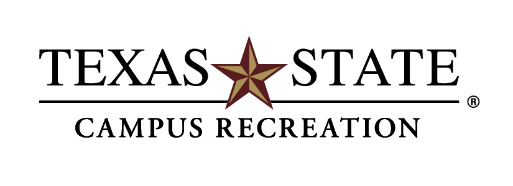 Job Description – Website EditorSupervisor: Marketing CoordinatorPrimary Function of Position: Design & update information on Campus Recreation websites as requestedWork with development teams or managers for keeping the site up-to-date and prioritizing needs, among other tasksEnsure all sites are in compliance with TXST design standards and are ADA accessibleStrong organization skills and attention to detailUp to date with the latest web and email trends, techniques, and technologies with a passion to learn and use new skillsAbility to work independently and as a team with excellent communication, interpersonal and teamwork skillsExecute additional duties as assignedQualifications: Majoring in mass communications or related fieldAbility to communicate effectively both orally and in writing with multiple constituentsStrong people skills and ability to work in a team environmentSelf-starter who works well independentlyBasic knowledge of GA4 and backend development preferredWages/Scheduling: Routine office hours will be scheduled on weekdays between 8am to 5pm for collaborating. The position offers approximately 10 hours a week at $10.50 an hour. Training on GATO (Texas State’s website management system) and other Texas State specific software will be provided.Evaluation: All Campus Recreation student staff undergo routine evaluations with supervisors as a student development opportunity. Opportunities will also exist to evaluate upwards. Two long semesters worked with positive evaluations could result in a .25 wage increase.Other: In accordance with the Student Success Division/Campus Recreation Office Strategic Plan, other duties as assigned.